Mountainland Continuum of CareHUD Notice of Funding Availability (NOFA)Open RFP AnnouncementMemorandumTo: Interested Parties with Projects Serving Homeless Populations in Utah, Wasatch, and Summit CountiesFrom: Mountainland Continuum of Care StaffDate: July 17, 2017Dear Community Partners,The Mountainland Continuum of Care (CoC) invites local community members, organizations, and agencies in Utah, Wasatch, and Summit counties that work toward ending homelessness to apply for funding through our program. The CoC offers open membership and provides coordinated planning and funding opportunities to service programs. The purpose of the CoC program is described as follows: “The Continuum of Care (CoC) Program is designed to promote communitywide commitment to the goal of ending homelessness; provide funding for efforts by nonprofit providers, and State and local governments to quickly rehouse homeless individuals and families while minimizing the trauma and dislocation caused to homeless individuals, families, and communities by homelessness; promote access to and effect utilization of mainstream programs by homeless individuals and families; and optimize self-sufficiency among individuals and families experiencing homelessness.” (Source: https://www.hudexchange.info/programs/coc/)The CoC coordinates access to services, facilitates dialogue and sharing of best practices, and promotes an integrated, systems-based approach to solving homelessness. We need the talent, empathy, and expertise of diverse stakeholders in order to create housing opportunities for the vulnerable in our community. Our combined efforts have contributed to the placement of hundreds of homeless households into permanent housing every year. The CoC periodically offers funding opportunities for projects and services that are oriented toward permanent housing. The primary annual funding opportunity for these projects is provided by the federal government’s Department of Housing and Urban Development (HUD). To find out more information about FY2018’s funding opportunity, please join our orientation meeting on Monday, July 31st at 1:00-3:00 PM at United Way of Utah County, 148 North 100 West, Provo, UT 84601. Please RSVP by email to the CoC Assistant Planner at karenh@unitedwayuc.org. To learn more about general CoC events and/or learn more about the Mountainland Continuum of Care, please visit our website at mountainlandcoc.org. Mountainland Continuum of Care FY 2017 CoC HUD Funding OpportunityThe Utah FY 2017 Mountainland Continuum of Care funding competition opened July 14, 2017.  The CoC invites proposals from entities engaged with homeless services, for those either currently engaged with the Continuum of Care or willing to become engaged, for new projects. Applications only consistent with project type eligibility defined by HUD and with the funding priorities established by the CoC are available. For profit organizations are not eligible to apply. The deadline for all renewal and new project applications is Tuesday, August 22, 2017 at 11:59PM. Any new staff submitting applications for the first time may contact CoC staff to receive training about the technical process and application materials. If you intend to apply for a renewal project you must send a Letter of Intent to Karen Hale via email at karenh@unitedwayuc.org by August 3, 2017 at 5:00PM. If you are interested in creating a new project under CoC funding, please also contract Karen Hale to sign up an orientation session. An informational/grantee orientation session for NEW applications will be held Monday, July 31, 2017 at 1:00 PM at United Way of Utah County. New projects may be considered and funded through reallocation of funds from low performing projects or through the permanent housing bonus made available in this competition.  Timeline for project applications:1. Posting of the announcement of funding on CoC website (mountainlandcoc.org) on July 17, and via email to CoC membership. Posting of the notice in local community forums (newspapers, websites, boards, etc.) will occur by July 21, 2017.2. Discussion of the new updated rank and review criteria occurred on June 12, 2017. A draft of the 2017 Rank and Review Criteria will be posting on the CoC website by July 19, 2017 for public review and comment. 3. An orientation session for new applicants and “new project” applicants will be held on July 31, 2017 from 1:00-3:00pm at United Way of Utah County. Agencies may join by phone. Please call 801-691-7723, passcode 1234#. 4. Organizations applying for renewal projects must submit a letter of intent by August 3, 2017. Please submit letters via email to Karen Hale at karenh@unitedwayuc.org. 5. Adoption of the final rank and review criteria will occur in the general CoC meeting on August 14, 2017. Rank and Review Committee members will be voted into placement that day. Nominations for new members may be submitted to Marie Schwitzer by August 7. Rank and review committee members shall have no conflict of interest while sitting on the committee. The posting of the final rank and review criteria will also be made available on the CoC website by August 14. 6. Renewal and new project supplemental applications and e-snaps application are due by 11:59 PM on Tuesday, August 22, 2017. 7. The Rank and Review Committee will review applications between August 23–30, 2017. 8. Determination of project application ranking in Tier 1 and Tier 2 in CoC Rank and Review meeting on Thursday, August 31, 2017.9. Notification of agencies regarding project funding ranking by September 5, 2017 by email and through public posting on the CoC website.  Formal announcement will also take place in CoC meeting on September 11, 2017.10. CoC staff will review e-snaps applications to ensure compliance with HUD threshold and application requirements between August 31-September 15.  Staff will work with agencies to make any needed improvements or modifications.11. The final due date for the Consolidated Application is September 28, 2017. Our CoC will be turning in the application on Friday, September 22. Timeline for Continuum of Care Collaborative Application:Registration within the required timeframe completed.Reviewed, completed and submitted the GIW in the required timeframe.Final review of HUD approved GIW by CoC staff by July 17.Review of debrief and scoring of previous collaborative application by CoC staff beginning July 17.Review of NOFA and collaborative application requirements and process by CoC staff beginning July 17.CoC staff will engage organizations to discuss progress made, future plans, goals regarding various components of the Collaborative application between July 17 and September 8, 2017.Acquire all required attachments for the Collaborative Application and Project Listing by September 13, 2017:Certification of Consistency with the Consolidated Plan – HUD-2991 for Provo, Orem, Lehi and MAGCoC Review, Score and Ranking ProceduresCoC’s Process for ReallocatingPublic Posting of FY 2017 Project Selections, Ranking and CoC Application.Governance Charter (HMIS Governance)PHA Administrative Plan(s)HDX ReportProject reallocation forms (if any)HUD-approved final FY 2017 GIWInitial draft of Collaborative Application narrative posted on website by September 13, 2017 and emailed to CoC membership for review and feedback between September 13 and September 20.Collaborative application with project list submitted to HUD by midnight September 22, 2017.Eligible new housing projects identified by the HUD NOFA include:1. Permanent supportive housing projects that meet requirements of DedicatedPLUS* or the standard 100 percent dedicated for chronically homeless individuals and families;2. Rapid rehousing projects** that served individuals and families, including unaccompanied youth who meet the criteria outlined in the NOFA; and3. Joint TH and PH-RRH component projects***Other projects eligible through reallocation of funding:1. Permanent supportive housing projects that meet requirements of DedicatedPLUS or the standard 100 percent dedicated for chronically homeless individuals and families;2. Rapid rehousing projects that served individuals and families, including unaccompanied youth who meet the criteria outlined in the NOFA;3. Joint TH and PH-RRH component projects;4. Dedicated HMIS; and5. Supportive services to develop or operate a new centralized or coordinated assessment system. Expansion of renewal projects is also eligible through either reallocation or the new permanent housing bonus.HUD and MTL CoC Priorities:Create a systemic response to homelessnessStrategically allocate resourcesEnd chronic homelessnessEnd family homelessnessEnd youth homelessnessEnd veteran homelessnessUse a Housing First ApproachCounties served by the Mountainland CoC:Utah	Wasatch       SummitCoC Contact Information:Please contact Karen Hale at karenh@unitedwayuc.org if you are interested in submitting a new project or if you would like additional information.For More Information:  For information about the Continuum of Care Program and funding, click here. For access to the NOFA and related materials, click here. For email notifications from HUD about the CoC program, click here. All application information will be posted to the Mountainland Continuum of Care website. 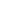 *DedicatedPLUS: A permanent supportive housing project where 100 percent of the beds are dedicated to serve individuals with disabilities and families in which one adult or child has a disability, includingunaccompanied homeless youth, that at intake are:1. experiencing chronic homelessness as defined in 24 CFR 578.3;2. residing in a transitional housing project that will be eliminated and meets the definition of chronically homeless in effect at the time in which the individual or family entered the transitional housing project;3. residing in a place not meant for human habitation, emergency shelter, or safe haven; but theindividuals or families experiencing chronic homelessness as defined at 24 CFR 578.3 hadbeen admitted and enrolled in a permanent housing project within the last year and were unable to maintain a housing placement;4. residing in transitional housing funded by a Joint TH and PH-RRH component project andwho were experiencing chronic homelessness as defined at 24 CFR 578.3 prior to entering theproject;5. residing and has resided in a place not meant for human habitation, a safe haven, oremergency shelter for at least 12 months in the last three years, but has not done so on fourseparate occasions; or6. receiving assistance through a Department of Veterans Affairs(VA)-funded homelessassistance program and met one of the above criteria at initial intake to the VA's homelessassistance system.Project applicants may use DedicatedPLUS when creating a new project application throughreallocation or permanent housing bonus and renewal project applications may choose tochange a 100 percent dedicated project to a DedicatedPLUS project in the FY 2017 CoCProgram Competition. **Rapid Rehousing is not a new in the FY 2017 CoC Program Competition; however, there is asignificant change to the persons who can be served by a rapid rehousing project. Rapidrehousing projects may serve individuals and families, including unaccompanied youth, whomeet the following criteria:1. residing in a place not meant for human habitation;2. residing in an emergency shelter;3. persons meeting the criteria of paragraph (4) of the definition of homeless, including personsfleeing or attempting to flee domestic violence situations; 4. residing in a transitional housing project that was eliminated in the FY 2017 CoC ProgramCompetition; or5. residing in transitional housing funded by a Joint TH and PH-RRH component project; or6. receiving services from a VA-funded homeless assistance program and met one of the abovecriteria at initial intake to the VA’s homeless assistance system.The persons who are provided housing and services through rapid rehousing has beenexpanded. You will also notice the NOFA no longer requires renewing rapid rehousingprojects continue to serve only those participants who were in a rapid rehousing category whenthe project was initially funded. Therefore, if a renewing rapid rehousing project wasoriginally funded to serve only families with children, that project, through the FY 2017 projectapplication, may indicate it will also serve individuals if it so chooses.***Joint TH and PH-RRH component project includes two existing program components–transitional housing and permanent housing-rapid rehousing–in a single project to serveindividuals and families experiencing homelessness.